Государственное бюджетное дошкольное образовательное учреждение детский сад №28 Кировского района Санкт-ПетербургаМетодическая разработка мероприятия с детьми, направленная на формирование здорового образа жизни у детей дошкольного возраста:Неделя здоровья «Четыре царства» (четыре стихии)Заведующий ГБДОУ: Чистякова Н.В. Инструктор по физической культуре Зверева Е.Б. Старший воспитатель Юркова С.Б.Учитель-логопед Ткачук Наталия ВячеславовнаСанкт-петербург, 2022СодержаниеВведение ……………………………………………………………………………….. 3                                                                                                                                     Основная часть ………………………………………………………………………... 5                                                                                                                         Методические рекомендации для разработки проекта для детей дошкольного возраста ………………………………………………………………………………… 5Основные этапы подготовительной работы по проекту «Неделя здоровья» …. 5  Планирование проекта ………………………………………………………….… 5                                                                                                                Создание развивающей среды ………………………………………………….… 6                                                                                                    Общая структура проекта ……………………………………………………….... 7                                                                                                          Подтемы и задачи проекта ……………………………………………………….. 8 Заключительная часть ………………………………………………………………... 9Список литературы и иных источников ……………………………………………. 10Приложение   1 План мероприятий Приложение   2 Маршруты команд игры по станциям Приложение   3 Сценарий спектакля для детей «Как поссорились четыре стихии»             Приложение 4 Физкультурный праздник «Подарки планете Альнаир»,  музыкальный праздник «Музыкальное путешествие на летающей тарелке»            Приложение  5 Видео материал методической разработки мероприятия с детьми, Неделя здоровья «Четыре царства» (четыре стихии) «Взрослым кажется, что дети не заботятся о своем здоровье: если за ними не смотреть, они повыпадали бы все из окон, поутонули бы, попали бы под машины, повыбили бы себе глаза, поломали бы ноги и позаболевали бы воспалением мозга и воспалением легких – уж сам не знаю, какими еще болезнями. Нет. Детям совершенно так же, как и взрослым, хочется быть здоровыми и сильными, только дети не знают, что для этого надо делать. Объясним им, и они будут беречься». Я. КорчакВВЕДЕНИЕСамой актуальной темой для разговора  во все времена была тема здоровья человека. Из глубины веков пришли к нам афоризмы «Здоровье не купишь», «В здоровом  теле здоровый дух», «Здоровье дороже золота» и др. Напутствия древних мудрецов и для нас все также важны! Боле того, экологическая обстановка, качества продуктов питания и многие другие факторы на сегодня делают здоровье человека как никогда ценным, важным и во всех смыслах дорогим. Дошкольное учреждение является центром пропаганды здорового образа жизни, воспитания культуры семьи, формирования у родителей знаний, умений, навыков по различным аспектам сохранения и укрепления здоровья  как детей, так и взрослых. И только при условии реализации преемственности физкультурно-оздоровительной работы в ДОУ и семье, совместной целенаправленной деятельности родителей и педагогов будет обеспечена положительная динамика показателей здоровья детей и их ориентацию на здоровый образ жизни.Одним из концептуально новых по форме и содержанию педагогических разработок является проект «Неделя здоровья» по оздоровительной деятельности детей дошкольного возраста в ДОУ. Основная цель нашего проекта – это формирование  у детей представления о здоровом образе жизни на фоне радостного эмоционально активного праздничного настроения.Идея создания «Неделя здоровья» в форме праздника возникла не случайно. С праздником связаны самые яркие надежды ожидания детей. Поэтому праздники – одни из самых важных событий в жизни детского сада.Проект «Неделя здоровья» расширяет тему здоровьесберегающих технологий и позволяет наиболее полно раскрыть, что такое здоровье человека.Цель: Совершенствовать знания детей о необходимых условиях (вода, воздух, огонь, земля)  для жизни живых организмов (человека, животных, растений).Задачи:Образовательные:формировать у детей представления о гармоничном взаимодействии человека и природных стихий,показывать значение природных явлений, их влияние на жизнь и здоровье человека;учить использовать свойства земли, воды. Огня и воды  в формировании и сохранении своего здоровья и здоровья  близких, формировать осознанное отношение к собственному здоровью, способствовать развитию и совершенствованию двигательных качеств.Развивающие:способствовать развитию воображения и творческой активности,обогащать активный словарь, формировать эстетическое отношение к окружающему миру. Воспитательные:способствовать взаимодействию детей со взрослыми и сверстниками, совершенствовать стремление играть в подвижные игры,создать у детей радостное настроение.Образовательные технологии:здоровьесберегающие технологии,технологии проектной деятельности,технология исследовательской деятельности,личностно-ориентированные технологии,игровая технология.Оборудование:афиша проекта,экран соревнований,маршрутные листы, символы-обозначения станций,эмблема проекта.2. ОСНОВНАЯ ЧАСТЬ2.1.  Методические рекомендации для разработки проекта для детей дошкольного возраста2.1.2 Основные этапы подготовительной работы  по проекту «Неделя здоровья»2.1.3.Планирование проекта «Неделя здоровья»2.1.3. Создание развивающей средыКаждый день недели проекта раскрывает определенную тему. Обо всем самом интересном по теме дети узнают в течение дня на специально-организованных мероприятиях: физкультурных и музыкальных развлечениях, прогулке, в творческих мастерских и др. Поддерживать интерес к теме, побуждать к самостоятельным исследовательским действиям помогает и специально созданная развивающая среда в группах. Соответствующее оформление группового помещения, книги, иллюстрации, дидактические игры, пособия и др., то есть все компоненты развивающей среды, должны выступать в роли стимулятора, движущей силы в целостном процессе разностороннего развития ребенка.2.1.4. Общая структура проекта«Неделя здоровья» не имеет достаточно жесткой регламентации, однако содержит некоторые неизменные составляющие: общий сбор, музыкальное и физкультурное развлечение, игру по станциям, выставку детских работ, общее мероприятия, объединяющие весь детский сад (концерт, выставка). Каждый день начинается с общего сбора, общая продолжительность которого не более 20 минут. В общем сборе принимают участие все дети детского сада. Поэтому его проводят в самом большом помещение ДОУ (музыкальном зале). Общий сбор проходит в торжественной, праздничной атмосфере, нацеливая и заинтересовывая детей общей идеей проекта. На общий сбор приходят сказочные персонажи: Водяной, Огневушка-поскакушка, фея Воздушная, матушка Земля.  Принося элемент неожиданности и раскрепощения, герои рассказывают о себе,  играют с детьми, веселят забавными трюками. Самая  торжественная часть общего сбора состоит из следующих основных этапов:Объявление ведущим дня недели Здоровья;Вручение группам индивидуальных планов действий на данный день праздничной недели. Подведение итогов, успехов. На экране мероприятия выставляется открытка – пазл от сказочного героя В первые два дня недели здоровья проходят физкультурные праздники и музыкальные праздники (соревнования, развлечения), которые планируются таким образом, чтобы за эти два дня каждая команда посетила оба праздника. (Если в понедельник у команды был музыкальный праздник, то во вторник будет физкультурный).Игра по станциям проводится на 3-й день праздника (в среду) в первую половину дня. Это одна из наиболее ярких, интересных, наполненных и информативных игр проектной недели. Главная задача игр по станциям в заинтересованности и увлечении детей общей темой проекта, раскрытие ее многогранности (закрепление и углубление знаний детей по теме).В игре по станциям участвуют дети старших и подготовительных групп. Дети младших групп в игре по станциям не участвуют, им предлагается провести творческие мастерские в группах.	Принцип игры по станциям – прохождение команд по индивидуальному маршруту по станциям, выполняя задания и упражнения. Индивидуальный маршрут каждой команды (порядок посещения станций) указывается в маршрутном листе каждой команды. Сказочные герои на каждой станции оценивают то, как дети справились с заданием, и оставляют на память сувенир о себе.	Игровые станции – это групповые помещения детского сада, оформленные в определенном стиле, отвечающее тематике недели. Каждой станции присваиваются название,  изображение  сказочного героя.	Пять разноплановых по видам деятельности станций позволяют детям проявлять как индивидуальные качества, так и умения действовать в команде, раскрывать новые качества и творческие возможности.	На каждой станции представлены (по времени не более 10 -15 минут) знакомство с героем, здоровьесберегающие игры и игровые упражения. Станции чередуются в зависимости с двигательным режимом и эмоциональной нагрузкой детей. 	В завершение проекта проводится общие мероприятие для всего детского сада – концерт. Он объединяет детей всех групп детского сада, укрепляет дружбу, гармонизирует отношения, способствует раскрытию творческих способностей. Для участия и подготовки мероприятий активно привлекаются родители воспитанников (помощь в изготовление сценических костюмов, атрибутов) это положительно влияет на установление контактов и взаимодействия всех участников данного проекта.В заключительный день проекта подводятся  итоги   и устраивается большая выставка детских работ. На выставке представлены индивидуальные и коллективные работы, созданные в творческих мастерских или изготовленных дома вместе с родителями по теме проекта. Выставка располагается во всеобщей доступности в фойе первого этажа. Ее могут посетить все желающие детского сада.2.1.5 Подтемы и задачи проекта ЗАКЛЮЧЕНИЕ«Если у меня хорошее настроение – я здоров, если у меня есть друзья – я здоров, если я люблю своих близких – я здоров» - именно такое, широкое понимание здоровья закладываем мы у детей в ходе проекта «Неделя здоровья». Проект неделя здоровья «Четыре царства» является сильным воспитательным мероприятием, где дети и родители познакомились с понятием здоровый образ жизни, получили  знания о необходимых условиях (вода, воздух, огонь, земля)  для жизни живых организмов, у  детей сформировались представления о гармоничном взаимодействии человека и природных стихий. Развивающая среда групп пополнилась продуктами данного проекта.       Каким окажется будущее нашей страны и планеты в целом — зависит от нас, от того, как мы воспитаем подрастающее поколение. СПИСОК ИСПОЛЬЗОВАННЫХ ИСТОЧНИКОВАгапова И.А., Давыдова М.А. Спортивные сказки и праздники для дошкольников – М.: АРКТИ, 2010. – 128 с. (Растем здоровыми)Меличева М.В. Культура здоровья дошкольника: Методическое пособие для воспитателей детских садов, учителей начальной школы, валеологов. – СПб.: Изд-во РГПУ им. А.И.Герцена, 2005. – 99 с.Муллаева Н.Б. Конспекты-сценарии занятий по физической культуре для дошкольников: Учебно-методическое пособие – СПБ.: «ДЕТСТВО-ПРЕСС», 2010 – 160 с., ил.Спутник руководителя физического воспитания дошкольного учреждения: Методическое пособие для руководителей физического воспитания дошкольных учреждений / Под. Ред. С.О.Филипповой. – СПб.: «ДЕТСТВО-ПРЕСС», 2005. – 416 с., ил.Чупаха И.В., Пужаева Е.З., Соколова И.Ю. Здоровьесберегающие технологии в образовательно-воспитательном процессе. – М.: Ипекса, Народное образование; Ставрополь: Ставропольсерансшкола, 2003. – 400 с.   Интернет источники:https://www.maam.ru/detskijsad/konspekt-nod-na-temu-menyu-dlja-skazochnyh-geroev-dlja-detei-onr-podgotovitelnoi-grupy.htmlhttps://онлайн-читать.рф/https://www.youtube.com/Приложение 1План мероприятий	Каждый день недели здоровья начинается с общего сбора, проводимого в музыкальном зале. Время проведения общего сбора: 9.00-9.20. После общего сбора каждая команда работает по индивидуальному плану. В последний день недели здоровья после общего сбора подводятся итоги, вручаются призы, грамоты, подарки, проводится флэшмоб со всеми возрастными группами и воспитателями.Планирование 1-го дня «Царство Воды»1-й день. «Царство Воды»Общий сборВедущий. Здравствуйте, дорогие друзья! Поздравляю вас с началом праздничной недели  здоровья! Команды готовы поприветствовать друг друга?Капитаны всех групп представляют свои команды. Каждая команда произносит девиз.Ведущий. Молодцы! Дружные приветствия! Очень красивые названия команд. Все эти названия связаны с природой. У матушки природы четверо детей: два сына и две дочери. Дочерей зовут: Вода и Земля, а сыновей: Огонь и Воздух. Всех матушка природа любит, обо всех заботится. Растила детей в любви и согласии, учила уму- разуму, чтобы верно служили человеку, во всем ему помогали. Когда дети выросли, подарила им матушка Природа по царству. В каждом царстве мы с вами побываем, все увидим, все узнаем! Праздник дня здоровья называется «Четыре царства».Разминка «У жирафа пятна»Звучит музыка «Звуки моря», в зал входит взрослый в костюме Водяного.Водяной:Я повелитель царства Воды:Рек, океанов, морской красоты.Много владений в царстве моем.Вода - это жизнь всем известно давно!Здравствуйте друзья! Я - Водяной, хозяин водного царства. У вас сейчас здесь тоже хорошо и очень весело. А кто грустит сейчас подниму настроение.Чтобы настроение поднять, нужно просто поиграть!Ну-ка, рыбка, выплывай, вместе с нами поиграй!Достает игрушку- рыбку из большой сумки, на которой написано слово «океан» Игра «Рыбка»(3-5раз)Водяной. Моя левая рука – это уровень моря. В правой руке - рыбка (показывает игрушку-рыбку). Если рыбка находится под рукой - значит везде тихо и спокойно. Но как только рыбка находится над уровнем моря - должен прозвучать всплеск воды. Вот всплеск воды вы и будете изображать, хлопая в ладоши.Водяной. Здорово вы играете в «Рыбку», и все у вас четко получается. Водяной.Вы простите, детвора, в море мне идти пора!Я на суше не живу – засыхаю и грущу.Приглашаю в гости вас! Не прощаюсь, жду тотчас!Водяной  уходит из зала.Планирование 2-го дня «Царство Огня»2-й день. «Царство Огня»Общий сборВыключается свет.  Звучит музыка. В зал вбегает Огневушка-поскакушка, танцует с фонариком в руке.Огневушка-поскакушка. Что- темновато, ничего не рассмотреть. Сейчас исправим. 1, 2, 3, зажигайтесь (включить свет) да будет свет! Ну вот, так гораздо лучше! При свете и тепло, и светло, и все видно. Видно какие славные да ладные детки здесь собрались. Каждого можно рассмотреть: у кого какие красивые глазки, у кого какие чистые ушки.Подходит к детям освещает фонариком части лица, одежду детей.Ведущий. Здравствуйте барышня! Откуда вы к нам пожаловали?  Кто вы такая? Как вас величать?Огневушка-поскакушка.  Я пришла к вам из царства огня. Зовут меня Огневушка, а величают–поскакушка.Поскакушкой меня называют не зря!Я скачу, я верчу, я горю как заря.Настроение свое поднимитеПоиграйте со мной и попляшитеИгра «Поскакушка» Игра повторяется 3 – 4 раза.Огневушка – поскакушка напевает песенку:		У меня тепло!		У меня светло!		Красно летечко!	Дети вместе с ведущим в такт песни делают «пружинку». По сигналу ведущего «Поскакушки!» дети должны высоко подпрыгнуть и хлопнуть в ладоши. Сигнал может прозвучать в любой момент. Например:		У меня тепло!		У меня, ПОСКАКУШКИ, светло!		Красно летечко!	Огневушка-поскакушка. Здорово поиграли! И настроение подняли и согрелись. Таких ловких, веселых и дружных детей очень ждут в нашем царстве. Милости просим. Ведущий. До свидания Огневушка-поскакушка. Спасибо за приглашение.Планирование 3-го дня «Царство Воздуха»3-й день «Царство Воздуха»Общий сборВедущий. Друзья, к нам в гости спешит фея воздуха! Прислушайтесь, уже слышно, как хлопают ее быстрые крылышки.Музыка «Звуки леса»Фея. Здравствуйте, друзья! Я, фея, меня зовут Воздушная. Я приглашаю вас в самое воздушное царство на Земле- царство Воздуха. Но наше царство никто не может увидеть. Догадайтесь, почему? Правильно, потому что мое царство из воздуха, а замки в нем из облаков. Воздух нельзя ни увидеть, ни почувствовать, ни потрогать. Зато мой приятель ветер- хулиган всем хорошо знаком, как разыграется, как начнет дуть- задувать!  хочешь- не хочешь, но почувствуешь его игры! Фея. Воздух нельзя увидеть, потрогать, но мы им дышим. А как вы думаете, можно его поймать? Я открою вам секрет, как можно поймать воздух. Смотрите, вот моя ловушка (показать вертушку). Смотрите внимательно, сейчас я поймаю ветер - дуть на вертушку. Вот и попался ветер в ловушку - вертушку. Вертушка закрутилась. А теперь посмотрим, какая из команд быстрее сможет поймать ветер (подойти к каждой команде и всей команде подуть на вертушку - по сигналу) Игра «Летает - не летает».Летает               -  подпрыгиваем вверхНе летает          - стоим неподвижноФея. Сегодня у нас необычный день. Вы отправитесь в путешествие по волшебным тропинкам, побываете на различных станциях, где вас ждут интересные игры и задания. Я буду вас ждать на станции «Воздушное царство»! До свидания!Планирование 4-го дня «Царство Земли»4-й день. «Царство Земли»Общий сборВедущий.  Земля – это особое царство. Земля – это наш общий дом. Есть такая пословица: «Рыбам – вода, птицам – воздух, а человеку – вся земля». Поэтому во все времена называли землю матушкой. Все мы – дети Земли, живущие и кормящие ее щедротами. Русский народ всегда относился к земле – матушке с почтением. Сегодня мы приглашаем Матушку Землю к нам в гости. (Звучит музыка в зал входит Матушка – земля)Матушка Земля. Здравствуйте детишки! Спасибо за приглашение! Я и хлеб ращу, и людей кормлю. Я для людей стараюсь, а они огорчают меня: вырубают леса, засоряют землю вредными газами.Ведущий. Матушка  Земля, не все люди такие! Мы с ребятами любим тебя и благодарим за твои дары! Матушка Земля: Сейчас я на деле проверю, как вы Землю уважаете. Знаете ли вы правила поведения в лесу? Игра «Да! Нет!»Матушка Земля называет различные действия людей, находящихся на природе.  Если они правильные, дети должны говорить «ДА», а если не правильные – «НЕТ»!Можно в поле рвать цветы
Не нарушив красоты?…………………..»НЕТ»Можно мусорить в лесу,На опушке, на лугу?…………………….»НЕТ»Можно птичкам помогатьПтичьих гнезд не разорять?…………….»ДА»Разводить костры в лесуУ зверушек на виду?…………………….»НЕТ»А природе помогатьМусор в землю закопать?………………..»ДА»Матушка Земля: Молодцы! Все правила знаете, ничего не нарушаете! Ох, спасибо вам, друзья! Порадовали Матушку Землю! Каждый день я готова радовать вас своими подарками: фруктами, да овощами, ягодами, да грибами… Любите, цените мои дары и помните: Добра мать до своих детей, а земля – до своих людей. Земля заботу любит. Нет плохой земли, есть плохие хозяева.Ведущий. Матушка Земля, не все люди такие! Мы с ребятами любим тебя и благодарим за твои дары! И сейчас тебя каждая команда представит свою визитную карточку.(Концерт).Матушка Земля: Спасибо вам, друзья! Развеселили, потешили матушку Землю! Каждый день я готова радовать и вас своими подарками.Общий хоровод для всех команд.Планирование 5 - го дня  «Волшебные царства матушки Природы»Приложение 2Маршруты команд игры по станциямСтанция «Дары Земли»Оформление станции: на столе разложены овощи, фрукты, большая тыква, кабачок, на связке весит лук….  Персонаж станции: Земля – матушка – в народном костюме, в короне из колосков.  Атрибуты: карточки с изображением овощей и фруктов, различных блюд.На станции детей встречает Матушка ЗемляМатушка Земля: Здравствуйте детушки, заходите ко мне в гости. Как же называется ваша команда? А меня то, вы, узнали? И как только меня не называли: и Королева Плодородия, и Царица Урожая. Больше всего мне нравится, когда меня называют Матушка Земля. Я ведь забочусь обо всех, кормлю, пою, одеваю. Недаром меня и щедрой величают. Много разных вкусных и полезных даров приношу. Любите мои угощения: фрукты и овощи? А много ли вы о них знаете? Давайте проверим.Игра «Вершки, корешки». Для детей подготовительной группы.Ведущий называет различные овощи. Дети должны поднять руки, когда у названного овоща съедобны «вершки» и присесть, когда съедобны «корешки». В случае, если употреблять в пищу, возможно и «вершки», и «корешки» - дети приседают с поднятыми руками.Во время игры ведущий путает детей.Капуста, редиска, помидоры, свекла, морковка, огурец, кабачок, укроп, картошка, перец, лук, тыква, петрушка и т.д.Игра: «Что растет на грядке? Что растет в саду?»для детей старшей группыВедущий показывает карточки с изображением овощей и фруктов. Детям предлагается назвать изображение на картинке и показать, где оно растет. Если овощ растет на грядке – присесть, если фрукт растет в саду – поднять руки вверх, изображая дерево. Капуста, редиска, яблоки, помидоры, груши, свекла, сливы, абрикосы, морковь, и т.д.Матушка Земля: Молодцы! А теперь помогите мне навести порядок в моем огороде. Скажите, что не может расти на грядке? Что не может вырасти на дереве?Игра: «Что лишнее?»для детей подготовительной группыДети определяют лишнее слово из группы названных ведущим овощей или фруктов, объясняя свой выбор.Перец, баклажан, киви, огурец. Клубника, земляника, апельсин.Горох, морковка, крыжовник, тыква.Свекла, слива, салат, редиска.Игра: «Что лишнее?»для детей старшей группыВедущий выкладывает на наборное полотно группу картинок. Детям предлагается назвать изображения и определить, что лишнее, объясняя свой выборЯблоко, виноград, груша, огурец. Помидор, морковка, груша, огурец.Горох, морковь,слива, свекла.Слива, яблоко, вишня, помидорМатушка Земля: Молодцы, справились! А вот и следующее задание. Игра: «Как называется?»Ведущий показывает детям карточки с изображением готовых блюд: «пирог», «варенье», «сок», «ватрушка», «пюре», предлагает рассмотреть и назвать их. Далее ведущий демонстрирует карточки с изображением различных овощей, фруктов, ягод и предлагает ответить, как могут называться предложенные готовые блюда из них. Например, «Черничный пирог, черничное варенье, черничный сок».Карточки для игры в  подготовительной группе:- брусника, клюква, грейпфрут, слива, груша, крыжовникКарточки для игры в старшей группе: - яблоко, клубника, вишня, морковь, персикМатушка Земля: Вижу, что все вы умные – разумные! А вот сейчас поглядим, какие вы быстрые.Игра: «Не зевай, быстро, быстро, отвечай»для детей старшей и подготовительной группыВедущий предлагает детям быстро ответить на вопросы:Назовите фрукты только желтого цвета…Назовите овощи только красного цвета….Какой фрукт самый кислый…Какие овощи бывают горькими……Назовите овощи на заданную букву (К) – кабачок, капуста, картошкаПосчитай фрукты – (одно – яблоко, два – яблока… пять -  яблок…13, 22….),  посчитай овощи ….Вспомни и назови любые три овоща,(3 фрукта; 3 молочных продукта; 3 ягоды; 3 ореха).Матушка Земля: Вы очень хорошие и умные детки, но пришло время расставаться.  Будьте здоровы и не забывайте хорошенько кушать, но только полезные продукты!Вот ваш маршрутный лист с моей печатью. До свидания.Станция «Воздушное Царство»Оформление станции: картонные шаблоны облаков, вертушки и воздушные шары, мельницы и воздушные змеи.Персонаж станции: Фея воздуха. Костюм персонажа можно выполнить из легкой ткани с крылышками за спиной.Атрибуты: Для опыта№1 – полиэтиленовые пакеты (по количеству детей).Картинки с изображением воздушного шара, надувного матраса, спасательного круга, резиновой лодки.Для игрового задания «Где спрятан воздух»: воздушные шары, надувные мячи, надувной спасательный круг, надувные нарукавники и т.п.  Для игры «С чем весело купаться?»: резиновые и пластмассовые игрушки, пустая пластмассовая бутылочка, камень, деревянный брусок, др. мелкие предметы, таз с водой  Для опыта №2 – пластмассовая бутылка, таз с водой Для опыта № 3. «Не дышу» - песочные часы.На станции детей встречает Фея ВоздухаФея Воздуха: Здравствуйте, гости дорогие!  Фея знакомится с детьми, проверяет маршрутный лист команды.Фея Воздуха: Как хорошо, что вы пришли! Мне очень нужна ваша помощь! Вот, хочу я воздух поймать, да что-то у меня не очень получается. Давайте вместе попробуем?! Повторяйте за мной:Делать хватательные движения рукамиФея Воздуха: Ничего у нас не получается… Какой хитрый воздух, так просто его не поймаешь! Может, здесь его и нет вовсе? А кто видел воздух? Вы видите воздух вокруг нас? (Ответы детей)Фея Воздуха: И я воздух никогда не видела! Раз мы его не видим, значит, какой воздух? (Ответы детей)Фея Воздуха: Правильно: воздух прозрачный, бесцветный, невидимый. И хотя мы его не видим, я знаю, он вокруг нас!  И сейчас мы его все-таки поймаем!Опыт 1. «Поймать воздух»Фея Воздуха: Возьмите полиэтиленовый пакет. Что в нём? (Ответы детей)Фея Воздуха: Он пуст. Его можно сложить в несколько раз.Складывает пакет Смотрите, какой он тоненький. Теперь мы набираем в пакет воздух и закручиваем его.Сделать маховое движение раскрытым полиэтиленовым пакетом, придерживая пакет двумя руками за края. Закрутить края пакета. Пакет полон воздуха, он похож на подушку. Воздух занял всё место в пакете. Теперь развяжем пакет и выпустим из него воздух. Пакет опять стал тоненьким. Почему? (Ответы детей)Фея Воздуха: В нём нет воздуха. Теперь попробуйте и вы поймать и выпустить воздух.Дети выполняют заданиеФея Воздуха: Мы поймали воздух и заперли в пакете, а потом выпустили его. Люди научились ловить воздух и запирать его в разных полезных вещах. Показывает картинки и изображением воздушного шара, надувного матраса, спасательного круга, резиновой лодкиИгровое задание «Где спрятан воздух»Посмотрите по сторонам и найдите, в каких предметах заперт воздух?Дети находят на станции предметы, называют их и объясняют их назначение. Например: это – спасательные нарукавники. В них спрятан воздух, их – надувают для того, чтобы можно было плаватьПредметы для игры: воздушные шары, надувные мячи, надувной спасательный круг, надувные нарукавники и т.  Игра «С чем весело купаться?»Многие из этих предметов помогают людям плавать! Если внутри предмета воздух – он плавает! Давайте разберем игрушки: какие будут плавать, а какие нет? Где спрятался воздух? С какими игрушками можно плавать в ванной и они не утонут?Выносит детям коробку. Дети достают из коробки предметы и определяют можно с ним купаться в ванной, он не тонет, или нельзя – предмет утонет. Дети проверяют свои ответы – опускают предметы в таз с водой.Предметы для игры: Резиновые и пластмассовые игрушки, пустая пластмассовая бутылочка, камень, деревянный брусок, др. мелкие предметы.Фея Воздуха: Молодцы! Теперь мы знаем, почему наши игрушки не тонут – внутри есть воздух! Интересно, внутри людей есть воздух? Как вы думаете, ребята. Давайте проверим?Опыт 2      Воздух в человеке.«Подуй на ладошку»Фея Воздуха: Подуйте на ладошку, что вы чувствуете? (Ответы детей)Фея Воздуха: Правильно, мы чувствуем теплый воздух (ветерок). Значит, воздух есть внутри нас. Мы дуем можем надуть этим воздухом шарик, например… Но откуда воздух, появился внутри нас? (Ответы детей)Фея Воздуха: Конечно! Все люди дышат! Друзья, покажите, как дышат наши носики. Давайте выполним веселое дыхательное упражнение «Потягушки»Исходное положение: стоя, руки вдоль туловищаНа счет 1 – руки в стороны, вдох через нос;На счет 2 – руки опустить, выдох через рот;Повторите это упражнение 3-5 раз.Фея Воздуха: Всему живому на земле необходим воздух: и людям, и животным, и растениям! Без воздуха они погибнут.Опыт 3 «Не дышу»Ставит песочные часы, а ребята зажимают нос и стараются не дышать.Фея Воздуха: Вот видите, даже не весь песок пересыпался в песочных часах, вы не смогли без воздуха прожить даже одной минуты!Фея Воздуха: Молодцы! А вот эта пластиковая бутылка поможет нам в следующем опыте. Опыт 4 «Что в бутылке?» Дети встают вокруг таза с водой.  Опускаем бутылку в таз с водой так, чтобы она начала заполняться. Наблюдаем, как из горлышка выходят пузырьки воздуха Фея Воздуха: Этот опыт покажет, так ли она пуста бутылка, как кажется. Опускаем бутылку в таз с водой так, чтобы она начала заполняться. Смотрим, что будет с водой. Видите, из горлышка входят пузырьки. Это вода вытесняет воздух из бутылки. Большинство предметов, которые выглядят пустыми, на самом деле заполнены воздухом. Воздух очень хитрый, но мы смогли его поймать в пакет и даже увидеть пузырьки воздухаОкончание для всех возрастных группЖаль, что время пролетело так быстро! Спасибо вам друзья, мы так много сегодня узнали о воздухе!Фея, вместе с детьми вспоминает свойства воздуха:-  воздух постоянно нас окружает;- воздух можно - «запереть», «поймать» в оболочку;- воздух легче воды;- воздух есть внутри предметов;- воздух есть внутри людей;- без воздуха не возможна жизнь!Фея Воздуха: Желаю вам счастливого пути! Вот ваш маршрутный лист.                      Ставит печать и вручает капитану маршрутный лист.Станция «Морское царство»Оформление станции: картонные шаблоны водорослей, рыб и морских животных, ракушки и т.п. Персонаж станции: Водяной. Атрибуты: обручи 4 шт., синие и желтые шарики, звукозапись, муз. Аппаратура.На станции детей встречает ВодянойВодяной: Здравствуйте, здравствуйте! Ой, что-то я вас плохо вижу, кто это пожаловал в мое морское царство? Что за команда?Снимает маску, берет маршрутный лист, читает название команды.Водяной: Команда «Ручеек» О! С вами я дружу, вы мои ребята!  Простите, забыл представиться. Я – Водяной. Здоровается с детьми за руки.Водяной: Авы что, хотите попасть в мое морское царство? Между прочим, в свое царство я пускаю только тех, кто умеет танцевать и песни петь. Вы умеете? Тогда повторяйте за мной. И так самый модный танец подводного царства!Танец Водяного музыка М. Дунаевского сл.Ю. ЭнтинаВодяной: Молодцы, справились! Теперь можно плыть в мое царство! А плавать вы умеете? Сейчас проверим.Игра «Ручеек»Дети, взявшись за руки, идут веревочкой обходя препятствия (суша)Игра «Собери морские пузырькиНа полу разложены синие и желтые шарики. Нужно собрать только синие шарики в корзинку.Водяной: Водное царство очень большое. В нем и моря, и океаны, и реки, и ручейки море бывает тихим, спокойным, а бывает бушующем, грозным, с большими волнами. Но сегодня наше море спокойное, и сейчас мы поиграем в игру:Игра «Море волнуется»Водяной: Спасибо, что в гости ко мне зашли. Вот ваш маршрутный лист. Счастливого пути!Станция «Солнечная»Оформление станции: шаблоны солнышкаАтрибуты на станции: «Солнышко» - картонные шаблоны солнышек на каждого ребенка.Персонаж станции: Огневушка-поскакушкаДетей на станции встречает Огневушка-поскакушкаОгневушка-поскакушка: Здравствуйте дети! Вы попали на станцию Солнечная! Капитан, ваш маршрутный лист (принимает маршрутный лист у капитана)Огневушка-поскакушка: Рад приветствовать команду «Огоньки». Какую стихию вы представляете? С какой стихией больше всего дружите?Дети: Со стихией огня!Огневушка-поскакушка: Как я рад, что вы пришли ко мне в гости! Ой, простите, забыл представиться. Меня зовут Огневушка-поскакушка, и я очень люблю играть, танцевать и веселиться. А вы умеете? Дети: Умеем!Огневушка-поскакушка: Неужели? Мы такие шустрые, ловкие! Давайте вместе споем мою любимую песенку. Повторяйте за мной.Музыкальная зарядка «Солнечный зайчик»(музыка по выбору педагога)Огневушка-поскакушка: Молодцы! Всех зайчиков поймали! А загадки вы тоже разгадывать умеете?Ты весь мир обогреваешь
И усталости не знаешь,
Улыбаешься в оконце,
А зовут тебя все…Дети: Солнце!Огневушка-поскакушка: Правильно, солнце. Солнце – мой самый лучший друг.Солнышко в сверкающей яркой одежде катится по небу и посылает свои лучики на землю, дает ей свет, тепло, жизнь. Давайте позовем Солнышко. Повторяйте за мной: солнышко, солнышко, выгляни в окошко!Игра «Солнышко»Разложить на полу разные предметы и желтые круги (солнышко) под музыку дети свободно гуляют, музыка остановилась – найти солнышко.Солнышко поделилось своим теплом, и дарит вам по маленькому солнышку.У детей в руках солнышкиА сейчас поиграем в солнечную школу. Готовы? Если ответ правильный показываете солнышко, если неправильный – солнышко прячется (за спину).Игра «Солнечная школа»Вопросы для детей старших и подготовительных групп:- Солнышко светит только летом?  (Нет)- На солнце можно долго смотреть без очков? (Нет)- Самый теплый цвет у солнышка – желтый. (Да)- Самое солнечное место на земле – это Северный полис. (Нет)- Если светит солнышко, то дождик идти не может. (Нет)- Солнышко ложится спать вечером. (Да)- Если долго лежать на солнце, можно заморозить пятки. (Нет)- Когда летом идем гулять на голову нужно одевать панамку. (Да)- Солнышко вращается во круг земли. (Нет)- Солнце – это звезда. (Да)- Солнце вращается вокруг своей оси? (Да)Огневушка-поскакушка: Какие вы молодцы! Спасибо, что поиграли со мной! Вам пора отправляться на следующую станцию. Вот ваш маршрутный лист с моей печатью, с заданиями вы справились! Счастливого пути!Станция «Сказочная»Оформление станции: в виде сказочного терема: лавки, стол, накрытый вышитой скатертью, деревянная расписная посуда и др.Персонаж: сказочница Марья.Материал и оборудование: четыре сундучка красного, синего, белого и коричневого цветов, игрушка «солнышко», мыло, воздушный шар зеленого цвета; муляж репки (для игры «Сказка в подарок»); маски героев сказок «Репка» и «Теремок», макет терем (для игры «Перепутанные сказки»); музыкальное сопровождение; звуковоспроизводящая аппаратура.Ход игры на станцииДетей встречает взрослый в костюме сказочницы.Сказочница. Добро пожаловать, детушки, на мою станцию «Сказочная»! Я – сказочница Марья, все сказки знаю-ведаю, обо всем вам поведаю! Вот задумала и подарить разным стихиям по сказке и даже сундучки для них приготовила. (Демонстрирует детям сундучки). А вы, детушки, сказки любите, знаете? (Ответы детей). А вот мы и проверим! Сможете отгадать, какие сказки я хочу подарить? (Ответы детей). Вспоминайте, что это за сказка.Звучит запись фрагмента сказки К.Чуковского «Краденое солнце».Солнце по небу гулялоИ за тучу забежало.Глянул заинька в окно,Стало заиньке темно.А сороки-белобокиПоскакали по полям,Закричали журавлям:«Горе! Горе! КрокодилСолнце в небе проглотил!»Сказочница. Узнали, что за сказка? «Краденое солнце»! Угадали, молодцы! Какой же стихии нам эту сказку подарить? (Ответы детей) Конечно, сказку про солнце мы подарим огню. В какой же сундучок мы положим сказку? В красный! А кто догадается, из какой сказки этот волшебный предмет? (Показывает детям мыло.)Да здравствует мыло душистое,И полотенце пушистое,И зубной порошок,И густой гребешок!...(К.Чуковский «Мойдодыр».)Узнали, из какой сказки мыло к нам пришло? Из сказки «Мойдодыр» Корнея Чуковского! А вы не забываете умываться? (Ответы детей.)Пальчиковая гимнастика «Моем руки».Ах, вода, вода, вода!                    Ритмично потирать ладонями друг Будем чистыми всегда!               о друга, имитируя мытье рукБрызги – вправо,                          пальцы сжать в кулак, затем с силой             брызги – влево!               Выпрямить пальцы, как бы стряхивая воду!Мокрым стало наше тело!Полотенчиков пушистым           Энергичными движениями имитироватьВытрем ручки очень быстро.     Поочередное вытирание каждой ручки полотенцем.	Сказочница. Молодцы! Какой же стихии нам сказку «Мойдодыр» подарить? Конечно, сказку о чистоте мы подарим воде. В какой же сундучок мы положим сказку? В синий! Отгадайте загадку.Круглый, гладкий как арбуз.Цвет – любой, на разный вкус.Коль отпустишь с поводка –Улетит за облака.(Воздушный шар)	Правильно, воздушный шар! Посмотрите и догадайтесь, в какой сказке вот такой зеленый воздушный шар был подарком на день рождения? (Демонстрирует воздушный шар зеленого цвета. Дети называют сказку.) Правильно! Это сказка о медвежонке Винни-Пухе!  Какой же стихии нам подарить воздушный шарик? Подарим воздуху! Остался последний сундучок. Какую же сказку подарить земле-матушке? Все на ней растет: и цветы, и деревья, и трава-мурава, и грибы, и ягоды. Придумала! Подарю я ей сказку про… (Показывает муляж репки.) Узнали знаменитый сказочный овощ? Вспомнили сказку «Репка»? Положим репку в сундучок земли-матушки.	Ребятушки, а помните ли вы, кто в сказке репку тянул? Кто кого позвал? Кто за кем стоял? А вот мы проверим!	Игра «Перепутанные сказки»	Ведущий (сказочница) просит детей помочь «распутать» сказки «Репка» и «Теремок». Дети надевают маски героев сказок. Пока звучит музыка, дети свободно перемещаются по залу. После окончания музыки дети должны быстро сгруппироваться в две сказочные команды: «Репка» и «Теремок». Затем команда «Репка» показывает, как в сказке тянули репку, правильно выстроив последовательность персонажей; команда «Теремок» выстраивает цепочку персонажей по очередности появления героев в сказке.	Сказочница. Всем стихиям мы угодили! Всем сказки подарили! Поиграли и загадки отгадали! Молодцы, ребятушки! Ступайте дальше! Удачи!Приложение 3Спектакль «Как поссорились четыре стихии»	Персонажи: Сказочница, Земля, Вода, Огонь, Ветер, Ворона.	Играет музыка входит Сказочница.	Сказочница. Здравствуйте, мои хорошие! Здравствуйте, мои пригожие! Садитесь поудобнее да сказочку мою послушайте.	Открывается ширма, за которой расположена декорация с интерьером внутреннего помещения русской избы. Далее по очереди появляются персонажи сказки, они начинают действовать, иллюстрируя рассказ Сказочницы.	Сказочница. Жили-были две сестрицы Земля да Водица с братьями Огнем и Ветром. Жили они дружно да ладно. Вода Землю поила, чтоб урожай был хороший. Земля разные плоды дарила: овощи, фрукты, колоски, из которых муку делали дахлеб пекли. Братья тоже без дела не сидели. Ветер Огонь раздувал, ему готовить помогал: вкусные каши, аппетитные щи да пирожки румяные. А как наработаются, все дела переделают, садились вместе за праздничный стол.	Песня «Собираем урожай» (муз. и сл. Г.Вихаревой).	Сказочница. Так и жили они, не тужили – в заботах да в радости. Но вот однажды прилетела к ним в гости почтовая ворона.	Ворона. Кар-кар-кар.	Ветер. Кто там?	Ворона. Это я – Ворона, принесла вам посылку. Кар-кар!	Ветер. Кто там?	Ворона. Да это же я – Ворона, принесла вам посылку. Кар-кар!	Ветер. Кто там?	Ворона. Да это же я – Ворона, принесла вам посылку для вашего мальчика. Ой! Какого мальчика? Кар-кар! Это вообще из другой сказки! Ветер , я тебя узнала, хватит хулиганить! Открывай двери!	Ветер.	 Ладно, проходи! Уж и пошутить нельзя.	Ворона. Кар-кар-кар! Здравствуйте, хозяева дорогие! Принесла я вам посылку, только она необычная. Не знаю, кому из вас ее вручить? На посылке написано: «САМОЙ ГЛАВНОЙ СТИХИИ!» Дети, может быть, вы подскажете, какая стихия самая главная? (Ответы детей). Вода? Нет? А, ну тогда Огонь? Опять нет? Тогда… кар-кар-кар! Запутали  вы меня! Все, разбирайтесь сами, а у меня еще дел много. Целую сумку писем нужно разнести. Кар-кар-кар! Я полетела. До свидания!	Огонь. Тут и решать нечего! Посылка для меня! Вот и ребята со мной согласны! Правда, ребята? (Ответы детей). Посмотрите-ка на меня! Я самый сильный! Захочу – могу сжечь все вокруг! А могу быть нежным и добрым, согреть всех своим теплом! Пожалуй, нет никого на свете красивее меня! Полюбуйтесь моим праздничным нарядом из золотых искр! Много лет я служу верой и правдой человеку, обогреваю его жилище и даю свет. По моему мнению, нет в мире никого равного мне! Ведь недаром люди с давних времен поклоняются мне, сочиняют про меня стихи и песни!	Песня «Огонь» (по выбору педагогов).	Огонь. Вот и выходит, что я и есть самый главный!	Вода. Ах, братец, а я и не знала, что ты болтун и хвастун! Дай-ка я тебя охлажу маленько. (Поливает Огонь из лейки). Не шипи, не шипи. Ишь разгорелся! Он – самый главный! Ну надо же, новости какие! А кто человека напоит в жару? Кто поможет ему грязь из дому вымыть и себя в чистоте содержать? Кто овощи в огороде польет? Да без меня даже суп не приготовишь! Вот и выходит, не было бы меня, сидел бы ты, братец, без работы. А красотой и я не обижена, только не хвастаюсь, как некоторые! А ну-ка, ребята, помогите мне. Давайте покажем, какая разная бывает вода.	Игра «Водичка». Дети берутся за руки и по команде Воды изображают ручей (волнообразные движения руками), бушующее море (встают с места и поднимают руки вверх) и др.	Вода. Набежали тучки, и пошел дождик, капельки капают кап-кап. Вот и напоил дождик землю. Спасибо, ребятки! Теперь-то понятно, кто самая важная стихия? Есть песня, в которой такие слова: «Потому что без воды – и не туды и не сюды!»	Ветер. Вот смотрю я на вас, дорогие родственники, и удивляюсь! Сожгли тут все, потом намочили. Чего вам спорить! Успокойтесь, братец Огонь и сестрица Вода, потому что самая важная стихия – это я! И не надо возражать! Да не было бы воздуха – не было бы и человека. И без тепла и без воды прожить можно хотя бы некоторое время, а вот без воздуха не проживешь. Дышать-то надо каждую секунду. А уж о своей силе и спорить с вами не хочу. Захочу – раздую тебя, Огонь, захочу – затушу. И тебя, Вода, возьму да и превращу в маленькие капельки, а потом подую и испарю. А ну-ка, ребята, помогите мне. Давайте покажем, каким сильным может быть ветер! Вставайте, и на счет три вместе со мной – дунем. (Дети сильно вместе с детьми три раза). Вот это ураган! Молодцы, садитесь. Поэтому спорить нечего! Я самый главный!	Огонь. Нет, я – самый главный!	Вода. Нет, я!	Все персонажи начинают спорить, активно и эмоционально жестикулируют.	Земля. Ох-ох-ох! Ну вы и спорщики! Успокойтесь! Давайте все же посмотрим, что в посылке лежит?Все стихии вместе открывают посылку.	Огонь. Да это же семена!	Вода. А семена в Землю сажать нужно.	Ветер.	 Значит, это ты, Земля, самая главная?	Земля. Нет, не я самая главная. Семена не прорастут, если Ветер не соберет дождевые тучи. Семена не прорастут, если Вода их не польет. И наконец, семена не прорастут, если их теплом Огня не согреть. Вот и получается, что все мы главные. Все мы человеку помогаем! Давайте не будем ссориться, вставайте все в дружный хоровод!	Хоровод «Веселая песенка» (муз. А.Ермолова, сл. В.Борисова).	Земля. Спасибо, вам, друзья! А нам пора в свою сказку возвращаться, но мы еще обязательно увидимся!	Огонь. Вспомните обо мне, когда будете загорать под солнцем и кушать горячий обед!	Вода. Вспомните обо мне, когда будете умываться!	Ветер. Помните обо мне, когда будете гулять в парке, где чистый воздух!	Земля. И обо мне, вашей кормилице, не забывайте!	Персонажи попрощавшись, уходят за декорацию.	Ведущий. Друзья, вам понравился спектакль? Хорошо, что все помирились и стали жить дружно! Каждая стихия полезна и нужна человеку, каждую стихию мы можем назвать главной!	Весь наш детский сад всю неделю готовился к выставке. Вы рисовали, мастерили, лепили. Наконец настал тот день, когда все эти творческие работы можно увидеть на нашей чудо-выставке.	Сегодня последний день недели здоровья, пора подводить итоги! Экран соревнования показывает, что все команды успешно справились с заданиями! Команды активно соревновались в  физкультурном и музыкальном залах, справились с очень сложными заданиями игры по станциям, очень понравились нашим гостям: Огневушке-поскакушке, Водяному, матушке Земле, Воздушной фее. Все команды хорошо выступили на праздничном концерте. И все команды заслужили подарки и награды!	Торжественное награждение команд, вручение подарков.	Ведущий. Молодцы! Всех поздравляю и желаю быть всегда здоровыми и веселыми!Приложение 4Физкультурный праздник «Подарки планете Альнаир»	Персонажи: Капелька, Воздушный Шарик, Солнышко.	Материалы и оборудование: красочный конверт с письмом от жителей планеты Альнаир; небольшой объемный макет почтовой ракеты; два воздушных шарика, две теннисные ракетки; красная ткань с нарезанной бахромой.Ход физкультурного праздника	Инструктор. Здравствуйте, ребята! К нам в садик поступила радиограмма от жителей другой планеты: «К нам за помощью обращаются жители планеты Альнаир. Помогите! У нас случилась беда: исчезли все стихии. Земля стала совершенно безжизненной, на ней больше ничего не растет, вода пересохла, ветер улетел, огонь погас. Не оставляйте нас в беде, помогите разыскать стихии. С уважением, жители планеты Альнаир». Соберем воздух, огонь, землю и воду на нашей планете и отправим жителям Альнаира на почтовой ракете! (Демонстрирует макет ракеты.) Первым делом нужно доставить на планету воздух. Воздух отправим в воздушных шариках.	Эстафета «Воздушный шарик». Играющие  делятся на две команды и становятся в колонны по одному. Стоящие впереди игроки держат в одной руке воздушный шар, в другой – теннисную ракетку. По сигналу ведущего игроки проносят шарик на теннисной ракетке по всей дистанции, возвращаются и передают шарик и ракетку следующему игроку. Игра продолжается до тех пор, пока каждый из игроков команды не перенесет шарик. Выигрывает та команда, игроки которой быстрее выполнят задание.	Инструктор. Вот и первая посылка – два воздушных шарика! Укладываем этот груз в ракету. (Кладет воздушные шары в макет ракеты.) А чтобы ветер больше не улетел с планеты Альнаир, давайте поиграем в любимую игру ветра.	Игра «Ветер, ветер, ветерок». Дети встают в круг, с помощью считалки выбирается ребенок «Ветер», который встает в центре круга. Дети идут по кругу, напевая песенку:Ветер, ветер, ветерок, что сидишь, так одинок?Выгляни на чуточку на одну минуточку.	По окончании слов песенки дети разбегаются по залу, «ветер» пытается догнать, запятнать игроков. Пойманного игрока «ветер» забирает к себе в «воздушное царство» (пространство зала, огороженное стойками).	Инструктор. Воздух собрали, в любимую игру ветра поиграли, теперь нужно согреть планету, подарить ей огонь.	Игра «Гори, гори ясно». Играющие встают парами друг за другом. Впереди всех на расстоянии двух шагов спиной к играющим стоит водящий («горелка») с красным лоскутом в руке («огнем»). Водящий нараспев говорит текст:Гори, гори ясно,Чтобы не погасло.Глянь на небо –Птички летят,Колокольчики звенят!Раз, два, три, за огнем беги!	По окончании слов стоящие в последней паре игроки бегут с двух сторон вдоль колонны. Тот игрок, кто первым успеет взять «огонь», становится ведущим, оставшиеся два игрока стают впереди первой пары. Игра повторяется.	Инструктор. От нашего подарка на планете Альнаир станет уютно и тепло. Вот только до сих пор нет на планете широких извилистых рек, глубоких озер, пусты моря и океаны, не поют свою звонкую песню ручьи. Пусть на планете Альнаир появятся реки и озера.	Лишь скажу я «ручейки» - друг за другом побеги.	А скомандую «озера» - пусть они возникнут скоро.	Игра «Ручейки – озера». Игроки поровну делятся на четыре команды и выстраиваются в четыре колонны в разных частях зала – это ручейки. По команде «Ручейки побежали!» все бегут друг за другом в разных направлениях (каждый в своей колонне). По команде «Озера!» игроки останавливаются, берутся за руки и выстраиваются в круги – это озера. Выигрывают те дети, которые быстрее выстроятся в круг.	Примечание. Бегать надо друг за другом, не выходя из своей колонны. Выстраиваться в круг можно только по сигналу.	Инструктор. Вот какие красивые реки, ручейки да озера у вас получились! А теперь давайте построим маленькие кораблики и немного покатаемся.	Пальчиковая игра «Лодочка»Две ладони я прижму                Ладони соединить «лодочкой».И по речке поплыву.Две ладони, друзья, -                 Выполнять волнообразные движения руками.Это лодочка моя.Паруса я подниму,                     Поднять выпрямленные ладони вверх над головой.Синим морем поплыву.А со мною по волнам                Выполнять волнообразные движения двумя ладонямиПлывут рыбки тут и там.          Одновременно, имитируя движения рыбы и волн.                        И.Аверина	Инструктор. Готовы для отправки на планету Альнаир три стихии – воздух, вода и огонь. Вот и последний подарок – плодотворная земля. (Показывает горшочек с землей.) Оживим последнюю стихию – землю. Воздух окутал землю своей голубой дымкой, вода напоила ее, солнышко согрело. Теперь нужно посадить в землю семена, чтобы на планете выросли растения.	Пальчиковая гимнастика «Цветы»Посадили в землю зернышко,                 Взрослый «кладет» в ладони ребенку «зернышко».На небе выглянуло солнышко.Свети, солнышко, свети!                        Сжимать и разжимать кисти рук.Расти, зернышко, расти!                         Ладони соединить вместе и поднять руки вверх.Появляются на стебельке                       Разъединить ладони, каждый палец по очереди                           листочки,                      соединять с большим пальцем. Выполнять одно-                                                                  временно на двух руках.Распускаются на стебельке                   Сжимать и разжимать кисти.                              цветочки.	Инструктор кладет горшочек с землей в макет ракеты.	Инструктор. Вот какая красивая станет планета. Вырастет трава, зацветут деревья, распустятся цветы. Останется только заселить планету разными животными.	Эстафета «Нарисуй животное». Играющие делятся на две команды и становятся в колонны по одному. В конце зала напротив каждой команды устанавливается мольберт с карандашами. Стоящие впереди игроки в руках держат линейки-трафареты с контурными изображениями животных. Игроки команды по очереди подбегают к мольберту, обводят по трафарету любое животное, возвращаются и передают линейку-трафарет следующему. Побеждает команда, которая быстрее и качественнее выполнит задание.	Инструктор. Молодцы! Все стихии собрали для жителей планеты Альнаир! Ракета к запуску готова! Повторяйте за мной: «Три, два, один, пуск!» Ура! (Поднимает вверх ракету и уносит ее за ширму.) Все мы потрудились на славу! Можно и поиграть!	Игра «Четыре стихии». Каждый игрок получает картинку символ с изображением одной из стихий. Ведущий объясняет детям, что каждой стихии присваивается цвет: воде – синий, воздуху – голубой, земле – зеленый, огню – красный. На полу размещаются 4 больших обруча синего, голубого, зеленого и красного цветов – это царства стихий. Игроки под музыку начинают двигаться по залу. По окончании музыки каждый игрок должен найти свое «царство». Побеждают игроки, которые правильно и быстрее всех найдут свой обруч. Затем игроки меняются картинками-символами и игра продолжается.	Дети выходят из зала маршем под песню «Вместе весело шагать».	Музыкальный праздник «Музыкальное путешествие на летающей тарелке»	Оформление (музыкального зала): на стенах и потолке размещены вырезанные из картона изображения звезд, планет, космических кораблей; к потолку  на лесках подвешены воздушные шары различных форм и величины («планеты»): красного цвета («планета Марс»), синего цвета («планета Нептун»), белого цвета («планета Меркурий»).	Персонажи: инопланетянин Бах – житель музыкальной галактики; Сом – житель Нептуна, Эфа – жительница планеты Меркурий.Ход музыкального праздника	Ведущий. Здравствуйте, дети! Срочно нужна ваша помощь! У нас чрезвычайное происшествие! Сегодня на территорию нашего детского сада неожиданно совершил посадку неопознанный летательный объект – НЛО! Он прилетел к нам с другой планеты. Посмотрите, вот он – НЛО! Друзья, помогите установить контакт с инопланетянами! Придумайте, как это сделать? (Ответы детей.) Это хорошие варианты! Но для начала попробуем просто постучаться.	Ведущий подходит к макету летающей тарелки и стучит по корпусу. Из макета летающей тарелки появляется взрослый в костюме инопланетянина. Инопланетянин произносит приветствие, сопровождая движениями. 	Игра «Приветствие планеты «Трали-вали».Трам-бам-бам!                          Хлопки по бедру двумя руками (3 раза).Трам-ба-бах!                            Прыжок на месте, круговое движение руками.Ба-ба-ба!                                   Надуть щеки и ударить по ним кулаками (3 раза).                                                  Чередовать со слогом «ба».Ах! Ах! Ах!                             Три хлопка руками перед собой на уровне груди,                                                  Затем на уровне головы и над головой.	Ведущий. Кто это? Что означает этот танец?	Инопланетянин Бах. Прошу вас, не пугайтесь! Меня зовут Бах. Моя родная планета Трали-вали находится очень далеко отсюда в галактике Музыка.	Ведущий. Мы очень рады тебе, Бах. Но признаться, ты и правда нас немного напугал своим танцем.	Инопланетянин Бах. Это не танец! Это приветствие! Так трали-валинцы желают друг другу хорошей музыки (всего хорошего)! А какое приветствие на вашей планете?	Ведущий. На нашей планете люди при встрече обмениваются рукопожатием и еще говорят: «Здравствуйте!» Это означает «желаю вам здоровья». Друзья, давайте все вместе поприветствуем нашего гостя!	Дети хором произносят приветствие.	Инопланетянин Бах. «Здравствуйте» - какое красивое слово! Я тоже хочу научить вас своему приветствию. Как знать, может, когда-нибудь вы посетите планету Трали-вали и сможете правильно поздороваться с ее жителями. Повторяет за мной.	Игра «Приветствие планеты Трали-вали». Дети произносят текст и выполняют движения. 	Инопланетянин Бах. Молодцы! Как вы здорово и быстро все запомнили! Были бы у вас такие же забавные рожки-антенны, как у меня, не отличить вас от жителей Трали-вали! Дружные смекалистые ребята, помогите мне починить мою музыкальную летающую тарелку.	Ведущий. Друзья, поможем? (Ответы детей) Хорошо, поможем!	Инопланетянин Бах. Моя летающая тарелка попала под метеоритный дождь, и он здорово повредил обшивку. Пришлось экстренно снижаться. Здесь где-то лежат отдельные части обшивки корпуса корабля. Помогите найти их и залатать пробоины.	Игра «Починка корабля». Дети по залу собирают части «обшивки» летающей тарелки. Затем находят на корпусе макета «пробоину» соответствующей формы и величины и «заделывают» пробоину.	Инопланетянин Бах. Вот это ах! Вот это бах! Ну просто настоящий барабах! А барабах по трали-валински означает «здорово»! молодцы! Спасибо! Теперь на таком корабле можно куда угодно долететь! Хотите со мной? Мне в команде такие помощники нужны!	Ведущий. Друзья, вы согласны? (Ответы детей). Тогда поехали!	Инопланетянин Бах. Только в космос без специальной одежды нельзя! Всем космическим путешественниками нужен особый космический костюм – скафандр. Он защищает тело, позволяет дышать. Скафандры-невидимки – последняя разработка наших ученых в этой области. Надевайте скафандры-невидимки и повторяйте за мной движения.	Физкультминутка «Скафандр-невидимка». Дети надевают воображаемый скафандр и повторяют движения за ведущим .На голове у космонавтов шлем.                Наклоны и повороты головой.Комбинезон удобный, легкий,                  Повороты туловищем в разные стороны,в нем легко двигаться.                               Наклоны вперед-назад.Руки защищаем перчатками.                    Вращение кистями рук, сжимать и                                                                      Разжимать пальцы в кулак.Сапоги космонавта на очень                    Ходьба на месте, прыжки.плотной подошве. На спине за плечами ранец                      Поднятие плеч на вдохе и опусканиеи баллоны с воздухом.                              плеч на выдохе.	Инопланетянин Бах. Подготовимся к полету: заполним топливные баки! Моя музыкальная летающая тарелка работает на специально музыкальном топливе: песнях, частушках, маршах.	Ведущий. Друзья, давайте исполним нашу любимую песню про дружбу!	Песня друзей (из мультфильма «Бременские музыканты»)	Инопланетянин Бах. На таком топливе моя летающая тарелка долетит до самых далеких звезд! Музыкальная летающая тарелка к полету готова! Начинаем движение!	Звучит музыка. Дети, взявшись за руки, начинают двигаться по кругу.	Инопланетянин Бах. Стоп! Мы в космосе! Посмотрите, как здесь красиво! Поздравляю вас, друзья! Вы стали членами экипажа музыкальной летающей тарелки! Как вы думаете, почему наш корабль так называется? Мы, жители планеты Трали-вали, очень любим музыку. Мы не только сами ее сочиняем, но и собираем самые красивые мелодии со всех уголков Вселенной! Первая цель нашей экспедиции – планета Марс, которую часто называют «Огненная планета».	Инопланетянин Бах. Экипаж, внимание, перед нами Марс! (Показывает на красный воздушный шар.) Давайте поприветствуем марсиан! Привет, здравствуйте! Трам-бам-бам! Трам-ба-бах! Ба-ба-ба! Ах! Ах! Ах! (Дети повторяют приветствие.) Друзья, послушайте, на почту нашего корабля пришло срочное сообщение.	Звучит сообщение: «Всем, кто нас слышит! Просим помощи! Марс захватили космические пираты! Помогите! SOS!»	Инопланетянин Бах. Экипаж, внимание! Срочное построение! Делимся на команды и высаживаемся на Марс! Пройдем все препятствия и спасем планету от пиратов! Эстафета «Марсианские хроники».«Прыжки по кратерам». По полу поперек зала расположены кольца диаметром 30 см («кратеры»). Команды становятся на одной стороне площадки. По сигналу первые игроки команд начинают перепрыгивать с кольца в кольцо. Прыжки задаются воспитателем: с ноги на ногу, двумя ногами одновременно и др.«Полет на летающих тарелках». Игроки выстраиваются в колонну парами по командам. Перед командами устанавливаются ориентиры. Первая пара держит в руках гимнастический обруч («летающая тарелка»). По сигналу первая пара игроков команд надевают на себя обруч, держат его двумя руками и продвигаются вперед внутри обруча. Обежав ориентир, первая пара вручает обруч следующей паре и встает в конец колонны. Эстафета заканчивается, года упражнение выполнено всеми игроками и обруч снова оказывается в руках первой пары.«Меткий бросок». Допрыгать на двух ногах до ориентира. Взять из корзины мяч и попасть в обруч («летательный аппарат» космических пиратов).Инопланетянин Бах. Ура!!! Вы прошли все испытания и победили пиратов! Я благодарю вас, дружный и непобедимый экипаж музыкальной летающей тарелки! За нашу храбрость и ловкость марсиане подарили нам очень красивую мелодию. Я предлагаю вам послушать марсианскую музыку. Вы знаете любимое упражнение всех космонавтов? (Ответы детей.) Тогда я с радостью научу вас упражнению «Звездное дыхание». С помощью него можно излечивать разные болезни.	Упражнение цветотерапии «Звездное дыхание» (Л.Бондс «Магия цвета»).Сядьте удобнее, а лучше – прилягте.Представьте синее небо, усыпанное звездами.Выберите одну звездочку, она теперь принадлежит вам.Представьте красный цвет огненной планеты.Включите звездочку, пусть она засветится этим светом.Цветной луч широкий, он все вокруг наполняет своим сиянием.Вдохните на «раз-два-три», представляя, что вы вдыхаете цветной воздух. Воздух, проникая через нос, наполняет все ваше тело. Постарайтесь увидеть и прочувствовать это. Вдыхайте именно носом.Выдохните на «раз-два-три».Еще дважды повторите дыхательный цикл.Инопланетянин Бах. Молодцы! Почувствовали прилив сил и готовность к новым приключениям? (Ответы детей.) Тогда вперед! Нас ждет планета, названная в честь бога морей. Как вы думаете, как она называется? (Ответы детей.) Экипаж, внимание, перед нами планета Нептун! Здесь живет мой старинный приятель – Сом. (Показывает на воздушный шар голубого цвета.) Давайте поприветствуем нептунян! Привет, здравствуйте! Трам-бам-бам! Трам-ба-бах! Ба-ба-ба! Ах! Ах! Ах!		Дети повторяют приветствие. В зале появляется взрослый в костюме жителя планеты Нептун.		Инопланетянин Сом. Трам-бам-бам. Трам0ба-бах! Ба-ба-ба! Ах! Ах! Ах! Друг Бах! Как я рад тебя видеть, трогать и нюхать! Да ты не один? Знакомь меня скорее со своими друзьями!		Инопланетянин Бах. Знакомьтесь, друзья, мой друг – Сом! Знакомься, Сом, экипаж музыкальной летающей тарелки.		Инопланетянин Сом. Вам, жителям другой планеты, наверное, покажется странным мое имя. Но на этой планете, названной в честь бога морей и потоков, очень любят морские имена: Сом, Карп, Сиг. А мою маленькую симпатичную и веселую приятельницу зовут Акула.		Инопланетянин Бах. Мой бортовой компьютер мне подсказывает, что дети очень хорошо знают эти имена. На их планете так называют рыб – обитателей водной стихии.		Инопланетянин Сом. Правда? Вот здорово! Неужели наши имена и названия рыб на вашей планете совпадают? Давайте проверим!Игра «Рыбы, птицы, имена». Ведущий (инопланетянин Сом) вразнобой произносит названия рыб, птиц и имена людей. Дети должны присесть, когда услышат название рыбы, поднять руки вверх – название птицы, стоять «руки по швам» - имя человека. Ведущий старается запутать детей, неправильно выполняя движение при произнесении слова. Например: называет рыбу, и поднимает руки вверх и др.		Инопланетянин Сом. Как здорово! Мне очень понравилось с вами играть! Но я знаю, вы прибыли за марсианской музыкой! Мой подарок – морской танец под замечательную музыку водной стихии!		Морской танец  (по выбору педагога).		Инопланетянин Бах. Спасибо. Друг, за подарок! Прощай, мы спешим к третьей планете!		Инопланетянин Сом. До свидания! Прилетайте в гости!		Инопланетянин Бах. Экипаж, занять свои места на летающей тарелке! Перед нами планета Меркурий! (Показывает на воздушный шар белого цвета.) Привет, здравствуйте! Трам-бам-бам! Трам-ба-бах! Ба-ба-ба! Ах! Ах! Ах!	Звучит звукозапись с шумом ветра, взрослый одевает на руку куклу-рукавичку «инопланетянку Эфу».		Инопланетянка Эфа. Добро пожаловать на планету Меркурий, путешественники! Меня зовут Эфа. Мы рады гостям! С чем пожаловали?		Инопланетянин Бах.  Мы собиратели музыки. Летаем с планеты на планету в поиске новых мелодий.Инопланетянка Эфа. Вам повезло! У нас музыкально богатая планета! Мы, жители меркурия, каждый день сочиняем музыку! Давайте вместе придумаем и исполним музыкальную импровизацию!		Музыкальная импровизация «Шум ветра». Ведущий (инопланетянка Эфа) раздает детям музыкальные инструменты и организовывает оркестр. Затем дети под руководством ведущего исполняют импровизацию «Шум ветра».		Инопланетянин Бах. Это самая интересная, самая необычная музыка, которую я сегодня слышал!		Инопланетянка Эфа. Конечно! Ведь мы ее сами придумали исполнили! Уносите эту мелодию с собой на память о нашей планете!		Инопланетянин Бах. Экипаж. Занять места в музыкальной летающей тарелке! С прибытием на Землю! Экипаж, построиться! (дети выстраиваются в шеренгу.) Друзья. Вы уже дома, на родной планете. Ваше путешествие подошло к концу. Спасибо вам за помощь, отвагу и находчивость. Это путешествие подарило мне новых друзей – вас! Это было самое музыкальное, самое веселое путешествие! Мне пора в свою галактику, на моей планете ждут новые мелодии. До новых встреч! До свидания!		Приложение 5Видеоматериал Неделя здоровья «Четыре царства»https://www.youtube.com/watch?v=O_sh4-KtLQc&feature=emb_logo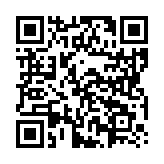  Сказка недели здоровья «Четыре стихии»                   https://www.youtube.com/watch?v=rDi54rOYWTA  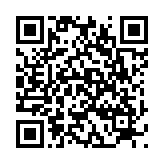 СодержаниеОтветственныеI этапНачальныйI этапНачальныйСоздание инициативной группыЗаведующий, старший воспитательОбсуждение темы праздника проектаЗаведующий, старший воспитатель, инструктор по физической культуреРаспределение обязанностейСтарший воспитательПланирование работы с детьми по проекту: - разработка конспектов познавательных тематических занятий, сценариев тематических вечеров развлечений;- подбор художественной детской литературы, репродукций, иллюстраций, альбомов, фотографий, дидактических игр.Старший воспитатель, инструктор по физической культуреII этапПредварительная работа с детьми по тематике проектаII этапПредварительная работа с детьми по тематике проектаЧтение, беседы, обсуждения, дидактические игры по тематике, экскурсии и др.Изготовление поделок, рисунков, макетов и др. для выставкиВоспитателиРазработка сценариев праздникаРазработка сценариев праздникаПять сценариев «Общих сборов» на каждый день проектаЗаведующий, старший воспитатель, инструктор по физической культуреСценарии музыкальных развлечений для разных возрастных группСтарший воспитательСодержаниеОтветственныеСценарии физкультурных развлечений для разных возрастных группИнструктор по физической культуреСценарии концертных программСценарий «Игры по станциям»Старший воспитатель, инструктор по физической культуреСоставление заданий маршрутных листов на каждый день праздника для всех возрастных группСтарший воспитатель,инструктор по физической культуреРабота с родителямиРабота с родителямиКонсультации, беседы с родителями по теме проектаВыпуск стенгазеты по интересующим вопросам родителейАнкетирование Вовлечение родителей в процесс подготовки проектаСтарший воспитатель, инструктор по физической культуре, воспитателиIII этапИзготовление пособийIII этапИзготовление пособийАфиша проектаЭкран соревнованийМаршрутные листы Символы-обозначения станцийЭмблема проектаСтарший воспитатель, инструктор по физической культуреПоощрительные грамоты для родителей за активную помощь и участие в проектеПодбор и создание демонстрационного материала и дидактических игр по теме проектаИзготовление костюмов, декораций, игровых атрибутовЗаведующий, старший воспитатель, инструктор по физической культуреКоординация действийКоординация действийВыбор ведущих:- общих сборов;- станций;Распределение ролей (актеры на музыкальных и физкультурных праздниках, общих сборах, концерте)Заведующий, старший воспитатель, инструктор по физической культуреIV этапСоздание общего проекта декорирования и оформление ДОУ к праздникуIV этапСоздание общего проекта декорирования и оформление ДОУ к праздникуУкрашение музыкального и физкультурного заловУкрашение группОформление выставкиСотрудники ДОУДень неделиПервая половина дняПервая половина дняПервая половина дняВторая половина дня1 деньОбщий сборМузыкальные и физкультурные праздники, развлеченияИгры, развлечения на улицеВыполнение заданий маршрутных листов2 деньОбщий сборМузыкальные и физкультурные праздники, развлеченияИгры, развлечения на улицеВыполнение заданий маршрутных листов3 деньОбщий сборОбщие мероприятия (игра по станциям, игры, концерт, соревнования на улице)Игры, развлечения на улицеВыполнение заданий маршрутных листов4 деньОбщий сборОбщие мероприятия (игра по станциям, игры, концерт, соревнования на улице)Игры, развлечения на улицеВыполнение заданий маршрутных листов5 деньОбщий сборОбщие мероприятия (игра по станциям, игры, концерт, соревнования на улице)Игры, развлечения на улицеВыставкаДни неделиПодтемаЗадачаПонедельник(1 - й день)«Царство Воды»Создать  целостное представление о воде как о природном явлении.Познакомить со свойствами воды, ее значением для всех живых существ на Земле.Вторник(2 –й день)«Царство Огня»Создать целостное представление об огне как явлении неживой природы.Показать противоречивость этого явления (несет жизнь и смерть) и его значения в жизни планеты. Закрепить навыки безопасного обращения с огнем.Среда(3 –й день)«Царство Воздуха»Сформировать представление о воздухе как материальной среде и о ветре как о движении воздуха.Закрепить и уточнить знания детей о свойствах воздуха.Опытным путем показать значение воздуха для человека и всего живого на Земле.Четверг(4 –й день)«Царство Земли»Формировать представление о земле, о необходимости ценить и беречь наш общий дом.Продолжать знакомить со свойствами земли, ее значением для всех живых существ.Пятница(5 –й день)«Волшебные царства матушки Природы»Сформировать представление о четырех природных стихиях, их проявлений и связи с человеком.ГруппаДОУПервая половина дняПервая половина дняВторая половина дняВторая половина дняГруппаДОУСоревнования(развлечения)Игры-забавына улицеРабота в творческихмастерскихБиблиотека.ИгротекаГруппа№10Физкультурный праздник «Сказочное путешествие к солнышку, ветру и дождику»Подвижная игра «Спрячься от тучки». Игры с песком и водой.Рисование «Капельки»Разучивание потешки «Водичка, водичка».Самомассаж кистей рук «Мышка мылом мыла лапки»Группа№1Музыкальный праздник «Музыкальное путешествие на летающей тарелке»Подвижная игра «Капельки».Игровая ситуация «Куда бежит ручеек»Лепка «На дне морском»Пословицы, поговорки, загадки о воде. Игры, опыты с водой«Кораблик из кусочков льда», «Налей и отмерь» …Группа №7Физкультурный праздник «Подарки планете Альнаир»Подвижная игра «Ручеек».Игровая ситуация «Плотина»Аппликация «Морское царство»Рассказ Л.Толстого «Какая бывает роса на траве».Дидактическая игра «Кто живет в воде»Группа №6Музыкальный праздник «Музыкальное путешествие на летающей тарелке»Подвижная игра «Водяной».Игровая ситуация «Водяная мельница»Конструирование «Строим водопровод»Беседа «Круговорот воды в природе».Опыты с водойГруппа№2Физкультурный праздник «Подарки планете Альнаир»Подвижная игра «Ручеек».Игровая ситуация «Плотина»Аппликация «Морское царство»Рассказ Л.Толстого «Какая бывает роса на траве».Дидактическая игра «Кто живет в воде»ГруппаДОУПервая половина дняПервая половина дняВторая половина дняВторая половина дняГруппаДОУСоревнования(развлечения)Игры-забавына улицеРабота в творческихмастерскихБиблиотека.ИгротекаГруппа№10Музыкальный праздник «Музыкальное путешествие на летающей тарелке»Подвижная игра «Огоньки»Аппликация «Салют»Веселая зарядка «Искорки».Дидактическая игра «Хорошо – плохо»Группа№1Физкультурный праздник «Сказочное путешествие к солнышку, ветру и дождику»Подвижная игра«Два огня»Конструирование «Пожарная часть»Беседа «Спички детям не игрушки».Сюжетно-ролевая игра «Спасатели»Группа№2Музыкальный праздник  «Музыкальное путешествие на летающей тарелке»Подвижная игра «Пожарные на учениях»Рисование «Иллюстрации к произведению С.Маршака «Пожар»Чтение С.Маршака «Пожар».Игра «Где живет огонь?»Группа№6Физкультурный праздник «Подарки планете Альнаир»Подвижная игра «Гори, гори ясно»Изготовление плакатов«Огонь добрый и огонь злой»Театрализованное представление «Кошкин дом».«Огненная викторина» (вопросы, загадки, ребусы о свойствах огня)Группа№7Музыкальный праздник  «Музыкальное путешествие на летающей тарелке»Подвижная игра «Пожарные на учениях»Рисование «Иллюстрации к произведению С.Маршака «Пожар»Чтение С.Маршака «Пожар».Игра «Где живет огонь?»ГруппаДОУПервая половина дняПервая половина дняВторая половина дняВторая половина дняГруппаДОУСоревнования(развлечения)Игры-забавына улицеРабота в творческихмастерскихБиблиотека.ИгротекаГруппа№1По маршрутуПодвижная игра «Мельник»Аппликация «Ветряная мельница»Дыхательные игры, упражнения.Опыты с воздухомГруппа№10По маршрутуПодвижная игра «Воздушный змей»Конструирование «Воздушный змей»Дидактическая игра «Воздушный транспорт». Беседа-игра «Самый чистый воздух»Группа №2По маршрутуЭстафета «Быстрее ветра». Наблюдение за ветром «Флюгер».Коллаж «Воздушные замки»Игра «Путешествие принца Кислорода».Дидактическая игра «Кто чем дышит»Группа №6По маршрутуЭстафета «Быстрее ветра». Наблюдение за ветром «Флюгер».Коллаж «Воздушные замки»Игра «Путешествие принца Кислорода».Дидактическая игра «Кто чем дышит»Группа №7По маршрутуЭстафета «Быстрее ветра». Наблюдение за ветром «Флюгер».Коллаж «Воздушные замки»Игра «Путешествие принца Кислорода».Дидактическая игра «Кто чем дышит»ГруппаДОУПервая половина дняПервая половина дняВторая половина дняВторая половина дняГруппаДОУ РазвлеченияИгры-забавы на улицеРабота в творческих мастерскихБиблиотека.ИгротекаГруппа№1Концерт.Представление командами своих визитных карточекПодвижная игра «По ровненькой дорожке»Лепка «Урожай»Упражнение «Зернышко».Игра «В саду и в огороде»Группа №10Концерт.Представление командами своих визитных карточекПодвижная игра «Овощи и фрукты»Рисование «Дары Земли»Чтение украинской сказки «Колосок»Группа №7Концерт.Представление командами своих визитных карточекЭстафета «Урожай у нас не плох»Изготовление книги «Царство Земли»Лото «Вершки – корешки»Группа №6Концерт.Представление командами своих визитных карточекЭстафета «Урожай у нас не плох»Изготовление книги «Царство Земли»Лото «Вершки – корешки»Группа №2Концерт.Представление командами своих визитных карточекЭстафета «Урожай у нас не плох»Изготовление книги «Царство Земли»Лото «Вершки – корешки»ГруппаДОУПервая половина дняПервая половина дняВторая половина дняВторая половина дняГруппаДОУРазвлеченияИгры-забавы на улицеБиблиотека.ИгротекаРазвлеченияГруппа №1СпектакльПодвижная игра «В гости к солнышку»Фокусы «Цветная водичка», «Вертушка»Выставка детских работГруппа №10СпектакльПодвижная игра «Ветер, ветер, ветерок»Дидактическая игра «Подарки матушки Природы»Выставка детских работГруппа №2СпектакльПодвижная игра «Четыре стихии»Экспериментирование «Мы – ученые»Выставка детских работГруппа №6СпектакльПодвижная игра «Четыре стихии»Экспериментирование «Мы – ученые»Выставка детских работГруппа №7Подвижная игра «Четыре стихии»Экспериментирование «Мы – ученые»Выставка детских работКоманды1-я2-я3-я4-я5-яГруппа №1Дары ЗемлиСказочнаяВоздушное царствоМорское царствоСолнечнаяГруппа №10СказочнаяВоздушное царствоМорское царствоСолнечнаяДары ЗемлиГруппа №2Воздушное царствоМорское царствоСолнечнаяДары ЗемлиСказочнаяГруппа №6Морское царствоСолнечнаяДары ЗемлиСказочнаяВоздушное царствоГруппа №7СолнечнаяДары ЗемлиСказочнаяВоздушное царствоМорское царствоЯ- Водяной, я- Водяной
Поговорил бы кто со мнойИ.п. ноги на ширине плеч, руки согнуты в локтях у груди.Поворот влево, разводя руки в стороны (имитация плавательных движений), правую ногу отвести назад и поднять вверх.То же вправо.А то мои подружки
Пиявки, да лягушкиФу, какая гадость!
Из и.п. руки скрестно на груди, поочередно развести руки в стороны.Вернуться в и.п.Резким движение поднять руки вверх.Эх, жизнь моя жестянка!!!А ну ее в болото!Живу я как поганка
А мне летать,
А мне летать,
А мне летать охота!!Руки на голову, наклоны головы из стороны в сторону.Быстро присесть, дотронуться руками до пола.Медленный подъем вверх, руки перед собой, сомкнув ладони.И.п. ноги на ширине плеч, руки согнуты в локтях у груди.Поворот влево, разводя руки в стороны (имитация полета), правую ногу отвести назад и поднять вверх.То же вправословадвиженияКто здесь топает ногамиТо – топ – топ?Маршируют на местеКто здесь хлопает ушамиХлоп- хлоп – хлоп?Хлопают в ладоши над головойКто блестит, играет,Со всех сторон сияет?Руки на поясе, прыжки вокруг себяЭто мы – зайчишки,Зайчишки – не трусишки!Боимся темноты!Закрывают ладонями глазаНе боимся тишины!Закрывают ушиНе боимся и лисы!Показывают «Нос» (ладошки с разведенными пальцами прикладывают к носу)Мы для смеха рождены!Хлопают в ладоши и улыбаются